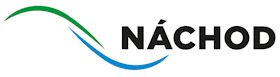 Město NáchodOdbor správníMasarykovo náměstí 40, 547 01 Náchod	Sp.zn.:		KS2323/2020/KTČj.(Če.):	MUNAC18059/2020/KTVyřizuje: 	jméno, příjmení Tel./mobil:	491405474E-mail:	 	p.stryhal@mestonachod.czObjednávka číslo: 208/2020(číslo objednávky uvádějte vždy na faktuře)Adresa dodavatele / zhotovitele:   GORDIC s.r.o., Erbenova 4, Jihlava			 IČO:47903783                                                                                                    Předmětem objednávky je:Rozšíření IS GINIS o napojení spisové služby na IS RŽP (do 6 000 dokumentů za rok) včetně implementaceVýše výdaje Kč:     135 000,- Kč  včetně DPH		Dodací lhůta:Úhrada zajištěna v kap.:  ......19...............................		Objednávku vyhotovil: P.Stryhal................................Potvrzení odbor finanční: ........................................		Dne: 25.2.2020.............................................		Bez razítka	              	                                          .........................................................................	      	města neplatné                                       			podpis příkazce operace	                                   		.........................................................................podpis správce rozpočtuZveřejní-li příslušný správce daně v souladu s § 106a zákona o DPH způsobem umožňujícím dálkový přístup skutečnost, že dodavatel / zhotovitel je nespolehlivým plátcem, nebo má-li být platba za zdanitelné plnění uskutečněné dodavatelem / zhotovitelem (plátcem DPH) v tuzemsku poskytnuta zcela nebo zčásti bezhotovostním převodem na účet vedený poskytovatelem platebních služeb mimo tuzemsko (§ 109 zákona o DPH), je objednatel oprávněn zadržet z každé fakturované platby za poskytnuté zdanitelné plnění daň z přidané hodnoty a tuto (aniž k tomu bude vyzván jako ručitel) uhradit za dodavatele / zhotovitele příslušnému správci daně.Po provedení úhrady daně z přidané hodnoty příslušnému správci daně v souladu s předchozím odstavcem je úhrada zdanitelného plnění dodavateli / zhotoviteli bez příslušné daně z přidané hodnoty (tj. pouze základu daně) smluvními stranami považována za řádnou úhradu dle této objednávky (tj. základu daně i výše daně z přidané hodnoty), a dodavateli / zhotoviteli nevzniká žádný nárok na úhradu případných úroků z prodlení, penále, náhrady škody nebo jakýchkoli dalších sankcí vůči objednateli, a to ani v případě, že by mu podobné sankce byly vyměřeny správcem daně.Potvrzuji převzetí a akceptaci objednávky nad 50 000,- Kč bez DPH dne …………………………Razítko, podpis dodavatele Počet listů / počet příloh / počet listů příloh: 1/0/0